لجنة البرنامج والميزانيةالدورة الخامسة والعشرونجنيف، من 29 أغسطس إلى 2 سبتمبر 2016جدول الأعمالالذي اعتمدته لجنة البرنامج والميزانيةافتتاح الدورةانتخاب رئيس لجنة البرنامج والميزانية ونائبي الرئيساعتماد جدول الأعمالانظر هذه الوثيقة.التدقيق والرقابة الإداريةتقرير لجنة الويبو الاستشارية المستقلة للرقابةانظر الوثيقة WO/PBC/25/2.تقرير هيئة التحكيم لتعيين الأعضاء الجدد في لجنة الويبو الاستشارية المستقلة للرقابة (اللجنة الاستشارية)انظر الوثيقتين WO/PBC/25/3 وWO/PBC/25/3 Corr..تقرير مراجع الحسابات الخارجيانظر الوثيقة WO/PBC/25/4.التقرير السنوي لمدير شعبة الرقابة الداخليةانظر الوثيقة WO/PBC/25/5.تقرير مرحلي عن تنفيذ توصيات وحدة التفتيش المشتركةانظر الوثيقة WO/PBC/25/6.استعراض أداء البرنامج والماليةتقرير أداء البرنامج للثنائية 2014-2015(أ)	تقرير أداء البرنامج للثنائية 2014-2015انظر الوثيقة WO/PBC/25/7.(ب)	تقرير التثبيت لشعبة الرقابة الداخلية بشأن تقرير أداء البرنامج للثنائية 2014-2015انظر الوثيقة WO/PBC/25/8.البيانات المالية السنوية لعام 2015؛ ووضع تسديد الاشتراكات في 30 يونيو 2016(أ)	التقرير المالي السنوي والبيانات المالية السنوية لعام 2015انظر الوثيقة WO/PBC/25/9.(ب)	وضع تسديد الاشتراكات في 30 يونيو 2016انظر الوثيقة WO/PBC/25/10.تقرير الإدارة المالية للثنائية 2014-2015انظر الوثيقة WO/PBC/25/11.التقرير السنوي عن الموارد البشريةانظر الوثيقتين WO/PBC/25/INF/1 وWO/PBC/25/INF/1/Corr..اقتراحاتفتح مكاتب خارجية جديدة للويبوانظر الوثيقة WO/PBC/25/12.الخطة الاستراتيجية للأجل المتوسطانظر الوثيقتين:WO/PBC/25/17 (استعراض الخطة الاستراتيجية للأجل المتوسط 2010-2015)؛وWO/PBC/25/18 (الخطة الاستراتيجية للأجل المتوسط 2016-2021).اقتراحات بشأن التزامات التأمين الصحي بعد انتهاء الخدمةانظر الوثيقة WO/PBC/25/15.استعراض منهجية تخصيص الإيرادات والميزانية بحسب كل اتحادانظر الوثيقة WO/PBC/25/16.أحدث المستجدات بشأن اقتراح التحوط لإيرادات معاهدة التعاون بشأن البراءات، انظر الوثيقة WO/PBC/25/20.بنود أحالتها جمعيات الدول الأعضاء في الويبو لعام 2015 إلى لجنة البرنامج والميزانيةقضايا الحوكمةانظر الوثيقة WO/PBC/25/19 والوثيقة المرجعية WO/PBC/24/17 (البند 16 والمرفق الأول).‏تقارير مرحلية عن المشروعات الرئيسية والمسائل الإداريةالتقرير النهائي عن مشروعات البناءانظر الوثيقة WO/PBC/25/13.تقرير مرحلي عن تنفيذ نظام التخطيط للموارد المؤسسية في الويبوانظر الوثيقة WO/PBC/25/14.اختتام الدورةاختتام الدورة[نهاية الوثيقة]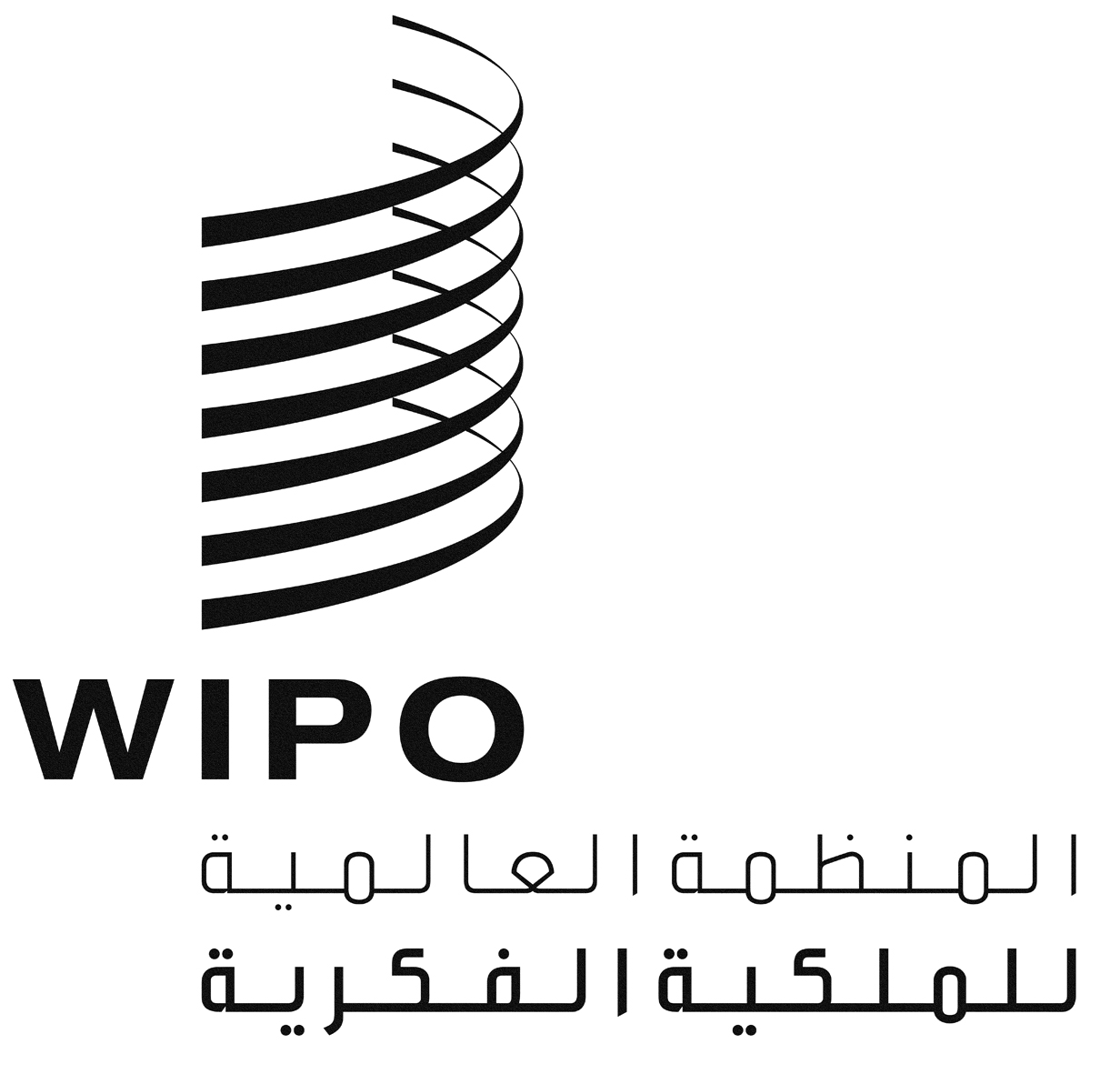 AWO/PBC/25/1 WO/PBC/25/1 WO/PBC/25/1 الأصل: بالإنكليزيةالأصل: بالإنكليزيةالأصل: بالإنكليزيةالتاريخ: 29 أغسطس 2016التاريخ: 29 أغسطس 2016التاريخ: 29 أغسطس 2016